Publicado en Barcelona el 24/05/2017 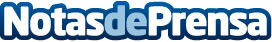 Los técnicos de Online Vallès, utilizan herramientas gratuitas de marketing digitalSeis herramientas gratuitas de marketing digital para poder llevar a cabo un buen plan de marketingDatos de contacto:Carlos FernándezNota de prensa publicada en: https://www.notasdeprensa.es/los-tecnicos-de-online-valles-utilizan Categorias: Marketing E-Commerce Recursos humanos http://www.notasdeprensa.es